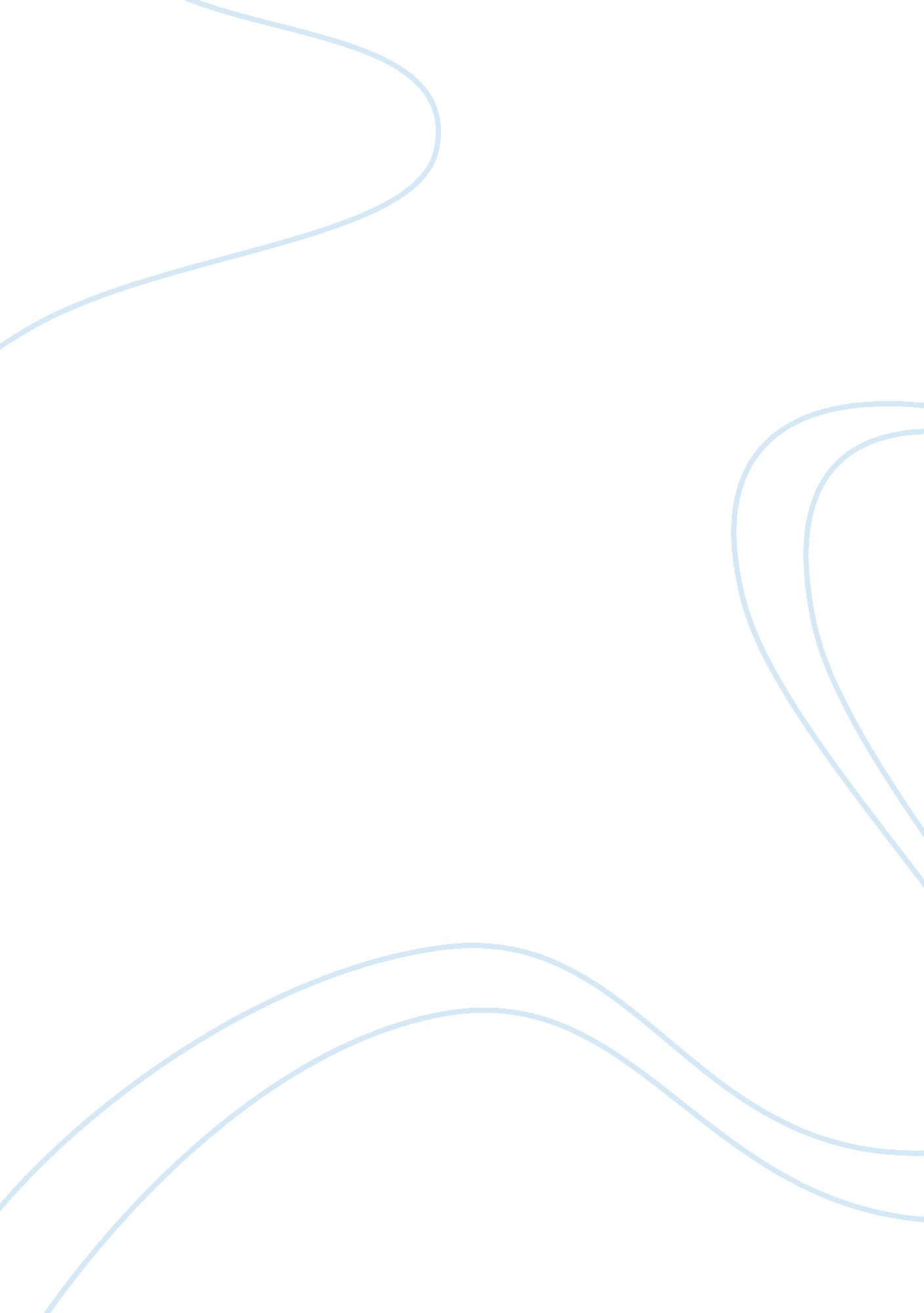 Some people deserve to be hit essay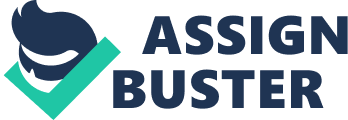 Daily life makes an individual face certain situations in which anger takes over and tolerance has no place. There are many situations in daily life where any comment from even the closest person is so harsh and on an extreme personal level that there are no solutions seem plausible but to ignore any aspects of tolerance and be physically and verbally aggressive towards the individual (Portmann, 2000, p. 25). Many examples from the daily life can be quoted to illustrate the fact. An example of a bicycle rider can illustrate the same fact in a better way. A simple college kid is riding his bicycle to his destination when a couple of boys sitting in a car just roll their windows down and start shouting at him even when they do not have any personal dealings and acquaintances with the rider. What are the consequences? Shouting at a bicycle rider can be disturbing and shocking causing him to lose his concentration on the trafficked road causing anything from nothing to accidents. This is the situation that does not ask for tolerance thereby the kid would definitely want to get off his bike and beat the drivers. These kinds of mischievous acts are seen daily on the streets that are graded as intolerable. There are many cases where teenagers are found performing stunts on heavily trafficked roads disturbing large lanes of traffic; these teenagers certainly do not deserve tolerance as these acts are intolerable (Euston-Brown, and Dartnell, and Heese, n. d, p. 12). On the other hand another example that can illustrate the same case is when judgments are made against people without any reason. Human ego and self-respect cannot tolerate the judgments, especially those that are targeted towards personal morality and character, as these judgments make a man lose his or her patience and beat the other person for passing such comments without thinking (Provoost, 1998, p. 67). Another important example that emphasizes situations in life that call for zero tolerance include comments that are passed by individuals during verbal arguments that are indirectly or directly related to the parents of another individual. It is a well-known fact that comments about parents are intolerable thereby these kinds of comments can make an individual angry in limits that calls for beating (Portmann, 2000, p. 89). By the help of these examples it can be seen that there are certain situation that are intolerable and the people who are responsible for certain intolerable situations certainly require beating and hitting so they realize their mistake. An important fact that needs to be highlighted in this case is the difference between tolerable and intolerable situations. Tolerable situations are defined as the ones that are not direct hits on an individual’s characters and morality and that do not endanger the life of an individual without any reason. The example of cyclist is one case where his life has been endangered because of mischievous acts by some individuals who are aware of the consequences of their actions. On the other hand examples of direct arguments and comments have been given that are against someone’s moral characters or parents (Baumeister, and Bushman, 2007, p. 56). Conclusion There are some situations that can call for zero tolerance. Situations that are created by people who are aware of the consequences of their actions and are still found to endanger the lives of other people, people who like to comment on the dignity, morality and families of other individuals undoubtedly deserve beating. 